	บันทึกข้อความส่วนราชการ   งานบริการวิชาการ   สำนักงานเลขานุการ  คณะเกษตรศาสตร์   โทร. ๓๕๐๗	ที่ อว ๐๖๐๔.๖.๔/	วันที่   เรื่อง	ขออนุมัติเปลี่ยนรหัสวิชาลงทะเบียนเรียนเรียน	รองอธิการบดีฝ่ายวิชาการ	ด้วยมีนักศึกษายื่นคำร้องขอเปลี่ยนรหัสวิชาลงทะเบียนเรียนจำนวน..... คน รายละเอียดตามที่แนบมาพร้อม (หรือด้วยหลักสูตร.......... แจ้งขอเปลี่ยนรหัสวิชาลงทะเบียนเรียนสำหรับนักศึกษาสาขาวิชา.......... จำนวน...... คน ) เบื้องต้นคณะ…………………..ตรวจสอบแล้ว พบว่า รายวิชาที่ลงทะเบียนเรียนเป็นรายวิชาที่กำหนดไว้ตามหลักสูตรที่ศึกษาแต่รหัสวิชาและหรือชื่อวิชามีการเปลี่ยนแปลงไปตามการปรับปรุงหลักสูตรหรือปรับปรุงรายวิชา	ดังนั้น  เพื่อรหัสวิชาที่ลงทะเบียนเรียนสำหรับนักศึกษาดังกล่าวข้างต้นถูกต้องตามหลักสูตรที่ศึกษากำหนด  ในการนี้  คณะ…………………….จึงใคร่ขออนุมัติเปลี่ยนรหัสวิชาลงทะเบียนเรียนสำหรับนักศึกษาจำนวน .......คน /สำหรับนักศึกษาสาขาวิชา .......................... จำนวน  ...... คน (แล้วแต่กรณี) ตามรายละเอียดที่แนบมาพร้อมนี้		จึงเรียนมาเพื่อโปรดพิจารณา	(……………………………………… )	คณะบดีคณะ…………………………………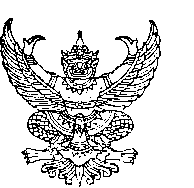 